План-конспект дистанционного занятияФИО педагога: Сайгина Надежда АнатольевнаДолжность: педагог дополнительного образованияОбъединение: «Арт-мастерская»Тема занятия: Рисование «Дикие животные»Возраст обучающихся: 6-10 летОборудование: клеёнка на стол, альбом, акварель, кисти, непроливайка, палитра, простой карандаш, ластик, влажные салфетки.Этап занятияДеятельность обучающегосяСодержание занятияВремяОрг.моментПодготовить необходимое оборудование2 минПовторениеВспомнить диких лесных животных нашего регионаОтгадайте загадки.1. Дружбу водит лишь с лисой,
Этот зверь сердитый, злой.
Он зубами щёлк да щёлк,
Очень страшный серый ... 2. Хитрая плутовка,
Рыжая головка,
Пушистый хвост-краса
Кто это? ...2 минНовая темаПросмотр поэтапного рисования животных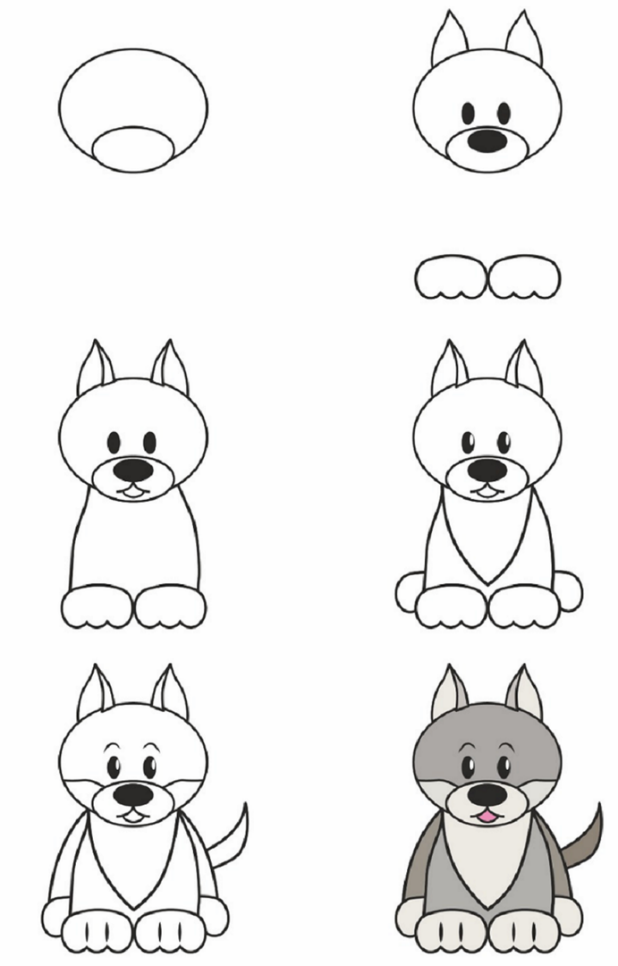 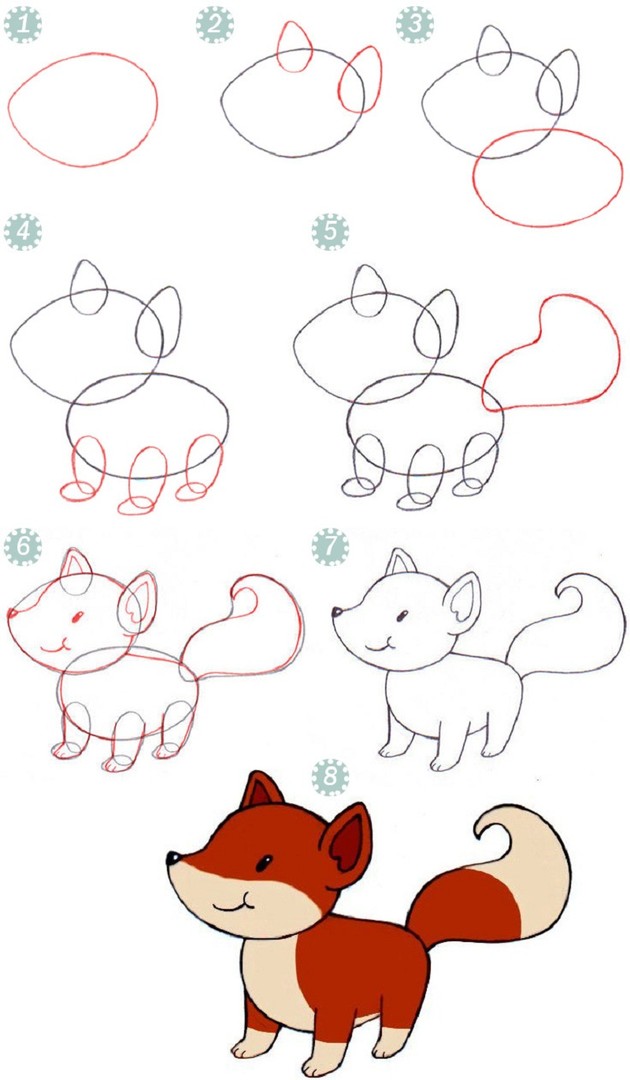 2 минПрактическая работаВыполнение рисунка, руководствуясь презентацией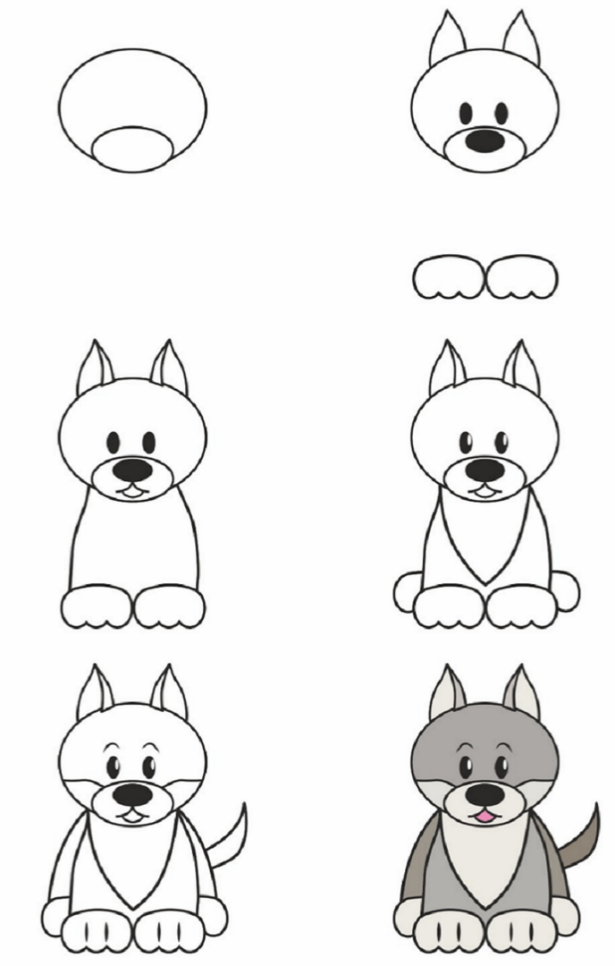 20-30 минРефлексияОтправка на почту педагога фото выполненной работыПочта педагога     n.saigina@mail.ru2 мин